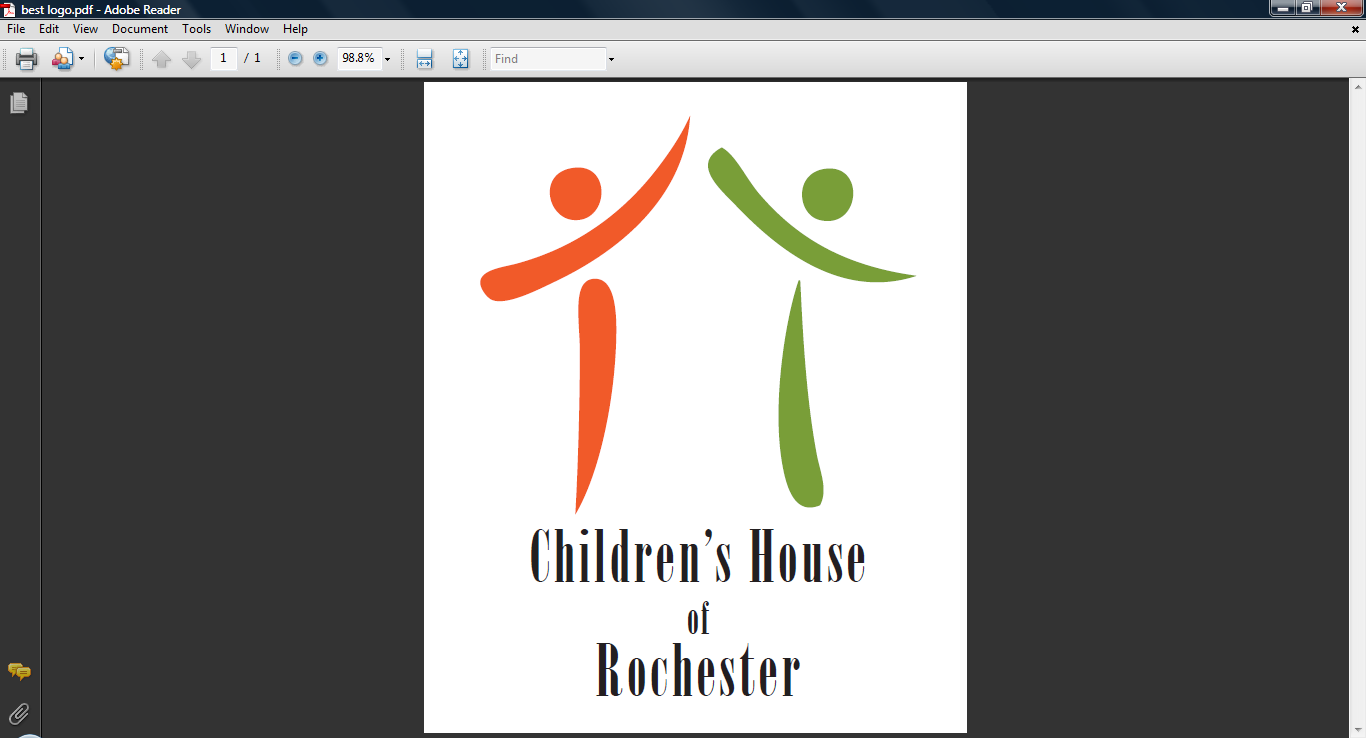  2012 - 2013 Supply ListItemQuantitySponges1 PackageElmer’s glue1Crayola washable markers1 BoxKleenex2 BoxesGallon Ziploc bags2 BoxesSandwich Ziploc bags2 BoxesScotch tape3 PackSturdy plastic folder1Large backpack(Sized to fit folder and winter wear)(Label with child’s name)1Change of clothing(Provide in clear gallon Ziploc bag)(Label with child’s name)1Rubber soled shoes to be left at school(Examples are Croc shoes or rubber soled slippers)(Label with child’s initials)1 PairKleenex hand towelsORPaper towels2 Boxes-3 PackWhite printer paper1 ReamBlack sharpie markers4 PackMulticolored dry erase markers4 Pack